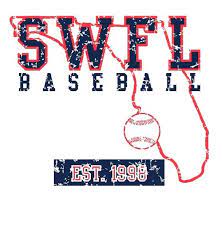 SWFL 2026 NationGavin CramerThomas CoxThomas EatonEthan FraginalsGabe GarciaRomero GistDominic GiglioLogan HawkinsAaron HurleyPreston NielsonJayden SalazarAustin SchoolcraftChase SkarbekNick Tobia